Методическое сопровождение к проекту «Дом, который построю я».Авторы проекта: воспитатели ГБДОУ №107 Выборгского района Санкт–Петербурга Пащенко Екатерина Петровна и Ларина Ольга Александровна.Проект создан с использованием интерактивных технологий  mimio и рассчитан на индивидуальную и подгрупповую работу с детьми младшего дошкольного возраста.В проекте используются различные игровые упражнения, направленные на развитие у детей моторики, внимания, памяти, формирования пространственных представлений, лексико-грамматических понятий, связной речи.Реализуемые образовательные области: Социально – коммуникативное развитие Познавательное развитие.Речевое развитие. Художественно-эстетическое развитие.Физическое развитие. Проект является Стартапом в развитие конструктивной деятельности ребёнка дошкольника.Задачи: Образовательные:Дать возможность применить на практике знания о сенсорных эталонах цвета, формы и размера.Расширять знания детей о разных зданиях и постройках,  их назначениях, материалах для изготовления.Подводить к пониманию плоского изображения для дальнейшего обучения способам перевода в объёмную постройку.Активизировать словарь по лексическим темам: «Животные», «Птицы», «Дом и человек».Формировать грамматический строй речи: учить образовывать прилагательные от существительных.Развивать связную речь на материале сказок.Развивающие:Развивать зрительное внимание.Развивать конструктивное мышление (умение сравнивать, обобщать, анализировать и классифицировать).Развивать мелкую моторику.Развивать пространственное воображение.Развивать целенаправленность собственных действий.Воспитательные:Вызвать эмоциональный отклик на игровое занятие и желание  позаботиться, помочь, сделать что-то приятное персонажам данного проекта.Воспитывать умение взаимодействовать в группе сверстников.Воспитывать интерес к строительной игре.Картинка в верхнем или нижнем углу с левой стороны каждого слайда обозначает переход на слайд «Содержание».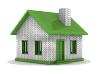 1 слайдТитульный листНазвание проекта, указан автор проекта.2 слайдСодержание.Каждый пункт содержания – гиперссылка на соответствующую страницу проекта. 3 слайдЗнакомство. Кто где живёт?Знакомство с Матрёшкой. Вытягиваем задание за Матрёшку. По щелчку открывается шторка для проверки ответа. 4 слайдЗагадка.Вытягиваем загадку за Матрёшку. Потянув за стрелочку вниз, появляется картинка ответа.5 слайдЦветные домики.Вытягиваем задание за Матрёшку. Выполнение задания способом перетягивания картинок животных к нужному домику. Педагог сам задаёт цветосочетание. При повторном проигрывании данного задания в дальнейшем, возможно изменение цветов деталей домиков по желанию педагога для усложнения. Возможно введение оттенков цветов (например: сделать у домика светло-оранжевую крышу и тёмно-синие стеночки) Звуковой файл с аплодисментами находится в левом верхнем углу.6 слайдИз чего строят дома?Вытягиваем задание за Матрёшку. Задание выполняется карандашом. Ребёнок линией соединяет картинку материала с картинкой результата. 7 слайдВспоминаем сказки.Вытягиваем задание за Матрёшку. Вытягивая стрелки определить отношения сказочный герой – картинка домика. Педагог имеет возможность дать избыточную информацию о таких видах жилищ, как шалаш (вытягивание зелёной стрелочки из левой части экрана) и иглу (вытягивание синей стрелочки из правой части экрана)8 слайдДомик из геометрических фигур.Вытягиваем задание за Матрёшку. Сбор картинки домика, перемещая  геометрические фигуры. Образец расположен в правом верхнем углу. Звуковой файл с аплодисментами находится в левом верхнем углу.  9 слайдСтоит в поле теремок.Подставляя матрёшек к домику, подбираем соответствие размеров.10 слайдПодбери картинку.Вытягиваем задание за Матрёшку в левом нижнем углу. Дети перетягивают картинки в заданные области. Звуковой файл с аплодисментами находится между синей и красной Матрёшкой в правом нижнем углу.11 слайдКирпичики.Вытягиваем задание за Матрёшку. При правильном ответе – появляется звуковой сигнал и зелёная галочка, при неправильном ответе – звуковой сигнал и красный крестик.12 слайдКубики.Вытягиваем задание за Матрёшку. При правильном ответе – появляется звуковой сигнал и зелёная галочка, при неправильном ответе – звуковой сигнал и красный крестик.13 слайдПутаница.Вытягиваем задание за Матрёшку. Дети собирают картинку домика. Проверочная картинка возникает при щелчке в левом верхнем углу. Там же находится звуковой файл с аплодисментами.14 слайдЯ иду, иду, иду…Первая часть задания вытягиваем за Матрёшку. Дети выкладывают дорожку из кирпичиков справа налево. Матрёшка ставится на дорожку. Педагог щелчком в левом верхнем углу выдвигает тучку. Щелчком в левом нижнем углу срабатывает звуковой файл со следующим заданием. Рядом звуковой файл с оценкой Матрёшки.15 слайдКомната для отдыха.В левом верхнем углу сверху вниз по щелчку открываются три звуковых файла: два задания и оценка Матрёшки.16 слайдДомик для Матрёшки.Вытягиваем задание за Матрёшку с правой стороны. В левом верхнем углу звуковой файл с аплодисментами. 17 слайдВсем на свете нужен дом.Задание на звуковом файле с левой стороны экрана над Матрёшками. По щелчку в левом верхнем углу выезжает картинка с подсказкой (двухквартирный дом).С правой стороны экрана под матрёшками находится звуковой файл с овациями.